CTT 270SCAVENGER HUNT ASSIGNMENTUsing your cell phone, locate three commercial providers of open source Linux.Create a table to display your results.Include information on pricing and support.For additional help with this assignment go to OpenSource.This workforce product was funded by a grant awarded by the U.S. Department of Labor’s Employment and Training Administration. The product was created by the grantee and does not necessarily reflect the official position of the U.S. Department of Labor. The Department of Labor makes no guarantees, warranties, or assurances of any kind, express or implied, with respect to such information, including any information on linked sites, and including, but not limited to accuracy of the information or its completeness, timeliness, usefulness, adequacy, continued availability or ownership.
Except where otherwise noted, this work by Washington  County Community College is licensed under the Creative Commons Attribution 4.0 International License.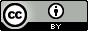 